Hygieneplan Coronafür dasRBB der Landeshauptstadt Schwerin-Technikmit Wirkung vom 30.08.2021Inhalt1. Wichtigste Hygienemaßnahmen2. Raumhygiene 3. Hygiene im Sanitärbereich 4. Infektionsschutz in den Pausen 5. Infektionsschutz beim Sportunterricht, Musikunterricht und Darstellendem Spiel 6. Personen mit einem höheren Risiko für einen schweren COVID-19-Krankheitsverlauf 7. Wegeführung 8. Allgemeines VorbemerkungenAuf der Grundlage der aktuellen infektionsepidemiologischen Situation, insbesondere auch bei Jugendlichen und Erwachsenen ist am RBB Schwerin-Technik in Abwägung bildungspolitischer, pädagogischer und medizinisch-infektiologischer Aspekte ein schulischer Regelbetrieb unter Pandemiebedingungen unter Einhaltung erforderlicher Hygienemaßnahmen als vertretbar anzusehen. Hierbei bleibt oberstes Ziel, die Gesundheit und das Leben der Schülerinnen und Schüler sowie aller Beschäftigten der Schule zu schützen.Der vorliegende Hygieneplan gilt für alle Beschäftigten der Schule, alle Schülerinnen und Schüler sowie alle weiteren regelmäßig in der Schule arbeitenden Personen.1. Wichtigste HygienemaßnahmenDas neuartige Coronavirus ist von Mensch zu Mensch übertragbar. Der Hauptübertragungsweg ist die Infektion über Tröpfchen bzw. Aerosole. Dies erfolgt vor allem direkt über die Schleimhäute der Atemwege. Darüber hinaus ist auch indirekt über Hände, die dann mit Mund- oder Nasenschleimhaut sowie die Augenbindehaut in Kontakt gebracht werden, eine Übertragung möglich.Organisatorische MaßnahmenBei Auftreten einer mit COVID-19 zu vereinbarenden Symptomatik dürfen betroffene Personen die Schule nicht betreten. Eine unverzügliche Information darüber hat an die Schulleitung zu erfolgen. Die Schulleitung prüft ggf. Folgemaßnahmen, wie z.B. Information des BM, des Gesundheitsamtes oder die Information von Lehrerinnen und Lehrern sowie Schülerinnen und Schüler im Rahmen der gebotenen Fürsorgepflicht. Häufige Symptome sind:HustenHalsschmerzenSchnupfenFieberKopfschmerzenStörung des Geruchs- und GeschmackssinnsGastrointestinale Symptome (Durchfall, Erbrechen)Beim Auftreten dieser Symptome ist eine Abklärung durch den Hausarzt durch einen PCR-Test oder ein PoC-Test, der durch geschultes Personal in einer Arztpraxis oder einem Abstrichzentrum durchgeführt wird notwendig. Werden die vorangegangenen Testungen nicht durchgeführt, darf die Schule bis zum vollständigen Abklingen der Symptome, mindestens jedoch für 7 Tage bei Symptomfreiheit der letzten Tage dieser Frist, nicht betreten werden. Bei Schülerinnen und Schülern ist für die Wiederaufnahme in die Schule eine Vorlage einer Selbsterklärung zur diagnostischen Abklärung notwendig.Das Vorgehen bei Schülerinnen und Schüler mit akuter respiratorischer Symptomatik (ARE-Symptomatik) ist der beigefügten Handlungsempfehlung zu entnehmen.Gemäß der Corona-Landesverordnung Mecklenburg-Vorpommern (SchulCoronaVO M-V) in der jeweils geltenden Fassung gilt ein Mindestabstand von 1,5 Metern. Die entsprechenden einschlägigen Regelungen für Veranstaltungen (u.a. Abschlussfeiern, Zeugnisübergaben oder Schulentlassungen) gelten jeweils in ihrer aktuellen Fassung.Diese Regelungen gelten auch für den Aufenthalt in Lehrerzimmern, Sekretariaten sowie in anderen Räumen der Schule. In Unterrichtsräumen ist eine Einhaltung des Mindestabstandes von 1,5 m nicht oder schwer umsetzbar. Deshalb sind hier, abweichend von den allgemeinen Hygieneregeln, grundsätzlich keine Mindestabstände routinemäßig einzufordern. Hiervon abweichende Regelungen der 3. Schul-Corona-Verordnung in der jeweils geltenden Fassung (z.B. Einhaltung des Mindestabstandes im Wechselunterricht).Von der Pflicht zum Tragen einer MNB kann abgesehen werden beiPersonen, die aufgrund einer medizinischen oder psychischen Beeinträchtigung eine Befreiung vom Tragen einer MNB haben,Personen bei der unmittelbaren Nahrungs- oder Flüssigkeitsaufnahme unter Einhaltung der Abstandsregeln,Personen, die sich allein im Raum befinden.Die Schule bildet definierten Gruppen (Cluster) von Schülerinnen und Schülern.Der Unterricht findet in den definierten Gruppen mit möglichst fest zugewiesenen Lehrkräften statt. Unterrichtsräume können dann gewechselt werden, wenn sie nach jedem Wechsel gründlich gelüftet werden.Ein Betreten der Unterrichtsräume durch andere Personen sollte während der Anwesenheit der Schülerinnen und Schüler vermieden werden. Die Trennung der Gruppen im Außengelände sowie Essensräumen wird entsprechend organisiert.Der Einsatz von externen Lehrkräften sowie der Einsatz von Lehrkräften unserer Schule in anderen Schulen ist möglich. Dabei sollte darauf geachtet werden, dass in der „Herkunftsschule“ innerhalb der vergangenen 14 Tage keine COVID 19-Infektion aufgetreten ist. Die betreffende Lehrkraft dokumentiert ihren Einsatz, um mögliche Infektionsketten nachvollziehen zu können.Die Einbindung Externer zur Umsetzung des Unterrichts oder sonstiger schulischer Veranstaltungen ist in den definierten Gruppen möglich. Zur Nachverfolgung möglicher Infektionsketten sind die Kontaktdaten durch die verantwortliche Lehrkraft oder den Externen persönlich nachweispflichtig im Sekretariat zu hinterlegen. Dies gilt beispielsweise für den Einsatz von:Externen im Rahmen von BO-Maßnahmen,Vertreterinnen und Vertretern von Ausbildungsbetrieben oder Trägern,Referendarinnen und Referendaren,Studienleiterinnen und Studienleitern,Integrationshelferinnen und Integrationshelfern,Studierenden.Ein negatives Testergebnis hinsichtlich des Nichtvorliegens einer Infektion mit dem Sars-CoV -2– Virus ist für Schülerinnen und Schüler, Lehrkräfte sowie sonstiges an Schule tätiges Personal und für weitere o.g. externe Personen Voraussetzung für die Teilnahme am Präsenzunterricht. Die Testung ist verpflichtend und erfolgt an zwei nicht aufeinanderfolgenden Tage (siehe Festlegung durch die Schulleitung).Für Schülerinnen und Schüler sowie alle am Unterricht Beteiligten gilt im Unterricht und im Freien keine Pflicht zum Tragen einer MNB. Es gilt weiterhin die Empfehlung zum Tragen einer MNB. Diese Regelungen gelten nicht nach einer unterrichtsfreien Zeit von mehr als 7 Tagen. In diesen Fällen haben Schülerinnen und Schüler sowie alle am Unterricht Beteiligten ab dem ersten Unterrichtstag nach der unterrichtsfreien Zeit für zwei Wochen eine MNB zu tragen. Für die an Schule Beschäftigten gilt diese Pflicht auch in der Vorbereitungswoche. Es gelten die folgenden Ausnahmen:Personen, die aufgrund einer medizinischen oder psychischen Beeinträchtigung oder wegen einer Behinderung keine MNB tragen können. Die Beeinträchtigung ist durch ein ärztliches Attest glaubhaft zu machen;Personen bei der unmittelbaren Flüssigkeits- oder Nahrungsaufnahme;Schülerinnen und Schüler sowie schulzugehörige Personen, die sich im Freien aufhalten und wo immer möglich, den Mindestabstand von 1,5 Meter einhalten;Personen, die sich allein in einem Raum befinden.Bei schulischen Veranstaltungen im Gebäude (Schulentlassungen) von bis zu 200 Personen müssen die bestehenden Testpflichten gemäß § 1 der Schul-Corona-Verordnung von Schülerinnen und Schülern sowie den anwesenden Angehörigen erfüllt werden. Die Vorgabe gilt für Geimpfte und genesene Personen als erfüllt. Zudem hat jede teilnehmende Person eine Mund-Nasen-Bedeckung zu tragen und den Mindestabstand von 1,5 Metern, ausgenommen zwischen den Angehörigen eines Hausstandes, einzuhalten. Schülerinnen und Schüler sowie schulzugehörige Personensind im freien von der Mund-Nasen-Bedeckung befreit. Die Hygiene- und Abstandsregeln sind weiterhin einzuhalten.Hinsichtlich der Erleichterung und Ausnahmen für Geimpfte und Genesene von Geboten und Verboten sowie deren Gleichstellung mit Getesteten sind die Regelungen der 3. Schul-Corona-Verordnung zu beachten.Persönliche MaßnahmenDirekte körperliche Kontakte sind auf das unbedingt notwendige Maß zu reduzieren. Begegnungen zwischen den einzelnen Gruppen sind möglichst zu vermeiden bzw. zu reduzieren. Begrüßungsrituale mit körperlicher Nähe, Umarmungen und Händeschütteln sind zu unterlassen. Die Hände sind regelmäßig und sorgfältig mindestens 20 Sekunden lang zu waschen (siehe: https://www.infektionsschutz.de/haendewaschen.html). Mit den Händen ist das Gesicht, insbesondere sind die Schleimhäute nicht zu berühren, d. h. nicht an den Mund, an die Augen und an die Nase fassen. Vor dem Essen sind die Hände gründlich zu waschen. Öffentlich zugängliche Gegenstände wie Türklinken oder Treppengeländer sind möglichst nicht mit der vollen Hand bzw. den Fingern anzufassen. Die Nutzung von Fahrstühlen ist ausschließlich für gehbehinderte Schülerinnen und Schüler oder Lehrkräfte sowie für den Transport schwerer Güter (dann nur eine Person im Fahrstuhl) gestattet. Die Husten- und Niesetikette ist einzuhalten: Husten und Niesen in die Armbeuge gehören zu den wichtigsten Präventionsmaßnahmen. Beim Husten oder Niesen ist größtmöglicher Abstand zu halten und sich am besten wegzudrehen. Räumlichkeiten und Flure sind regelmäßig zu lüften. Nach Konsultation des Ministeriums für Bildung, Wissenschaft und Kultur mit dem Landesamt für Gesundheit und Soziales sowie führenden Wissenschaftlern der Universitätsmedizin Rostock ist eine Händedesinfektion nicht notwendig. O. g. Experten führen aus, dass die Gefahren die Vorteile überwiegen. Am wichtigsten ist, die Hände regelmäßig und gründlich mit Seife zu waschen.2. RaumhygieneLüften Besonders wichtig ist das regelmäßige und richtige Lüften, da dadurch die Innenraum-luft ausgetauscht wird. Während des Unterrichts sollte im zeitlichen Abstand von 20 Minuten für etwa 3 bis 5 Minuten Dauer ein Stoßlüften (Fenster weit öffnen) der Räume erfolgen, in den Pausen ein Querlüften (Durchzug) der Räume. Es ist darauf zu achten, dass beim Öffnen der Fenster keine Gefahren für Schülerinnen und Schüler entstehen. Die Raumtemperaturen gemäß der geltenden Arbeitsstättenrichtlinie sind zu gewährleisten.Aus Sicherheitsgründen verschlossene Fenster müssen daher für die Lüftung unter Aufsicht einer Lehrkraft geöffnet werden. Können aufgrund baulicher Maßnahmen Fenster in einem Raum dauerhaft nicht geöffnet werden, ist er für den Unterricht nicht geeignet. Ggf. ist eine Öffnung baulich verschlossener Fenster mit dem jeweils zuständigen Schulträger zu prüfen. Reinigung Die DIN 77400 (Reinigungsdienstleitungen Schulgebäude – Anforderungen an die Reinigung) ist zu beachten. Sie definiert Grundsätze für eine vertragsgemäße, umweltbewusste und hygienische Schulreinigung unter Berücksichtigung aktueller Entwicklungen hinsichtlich Technik und Methoden der Gebäudereinigung und rechtlicher Anforderungen durch das Infektionsschutzgesetz. Ergänzend dazu gilt: Generell nimmt die Infektiosität von Coronaviren auf unbelebten Oberflächen in Abhängigkeit von Material und Umweltbedingungen wie Temperatur, Feuchtigkeit und UV-Einwirkung rasch ab. Nachweise über eine Übertragung durch Oberflächen im öffentlichen Bereich liegen bisher nicht vor. In der Schule steht die Reinigung von Oberflächen im Vordergrund. Dies gilt auch für Oberflächen, welchen antimikrobielle Eigenschaften zugeschrieben werden, da auch hier Sekrete und Verschmutzungen mechanisch entfernt werden sollen. Im Gegensatz zur Reinigung wird eine routinemäßige Flächendesinfektion in Schulen auch in der jetzigen COVID-Pandemie durch das RKI nicht empfohlen. Hier ist die angemessene Reinigung völlig ausreichend. Wird eine Desinfektion im Einzelfall als notwendig erachtet, so sollte diese generell als Wischdesinfektion mit einer kalten Lösung durchgeführt werden. Eine Sprühdesinfektion, d. h. die Benetzung der Oberfläche ohne mechanische Einwirkung, ist weniger effektiv und auch aus Arbeitsschutzgründen bedenklich, da Desinfektionsmittel eingeatmet werden können (ebenso bei warmer, evtl. dampfender Desinfektionslösung). Auch Raumbegasungen zur Desinfektion sind hier grundsätzlich nicht angezeigt. Die Einwirkzeit, bzw. Benetzungszeit ist zu beachten. Je nach Desinfektionsmittel (wenn getrocknete Reste reizend wirken) ist eine anschließende Grundreinigung erforderlich. Folgende Areale sollten besonders gründlich und in stark frequentierten Bereichen täglich gereinigt werden: Türklinken und Griffe (z. B. an Schubladen- und Fenstergriffe) sowie der Umgriff der Türen Treppen- & Handläufe Lichtschalter Tische und Telefone sowie alle weiteren Griffbereiche, wie z. B. Computermäuse und Tastaturen. Computermäuse und Tastaturen können desinfiziert werden. Verantwortlich ist die unterrichtende Lehrkraft. 3. Hygiene im SanitärbereichIn allen Toilettenräumen muss durch das ZGM (Hausmeister) ausreichend Flüssigseifenspender und Einmalhandtücher bereitgestellt und regelmäßig aufgefüllt werden. Die entsprechenden Auffangbehälter für Einmalhandtücher und Toilettenpapier sind vorzuhalten.Die Eingangstüren zu den Sanitärräumen bleiben offen (Türen verkeilen).Am Eingang zum Sanitärbereich muss durch gut sichtbaren Aushang darauf hingewiesen werden, dass sich nur maximal drei Schülerinnen bzw. Schüler gleichzeitig im Sanitärbereich aufhalten dürfen. Toilettensitze, Armaturen, Waschbecken und Fußböden sind täglich durch das Reinigungsunternehmen zu reinigen. Bei Verschmutzungen mit Fäkalien, Blut oder Erbrochenem ist nach Entfernung der Kontamination mit einem Desinfektionsmittel getränkten Einmaltuch eine prophylaktische Scheuer-Wisch-Desinfektion erforderlich. Dabei sind Arbeitsgummihandschuhe und ein einfacher Mund-Nasen-Schutz zu tragen.4. Infektionsschutz in den PausenDurch versetzte Pausenzeiten wird vermieden, dass zu viele Schülerinnen und Schüler zeitgleich die Sanitärräume aufsuchen. Die in der Schule gebildeten Cluster sollen sich auch in den Pausen möglichst nicht begegnen. Aufsichtspflichten werden im Hinblick auf veränderte Pausensituationen angepasst (insbesondere im Hinblick auf geöffnete Fenster, körperliche Auseinandersetzungen zwischen Schülerinnen und Schülern, Raucherecken sowie „tote“ Ecken im Schulgelände). Pausenzeiten:Ein Pausen-/Kioskverkauf kann unter Einhaltung bestimmter hygienischer Bedingungen angeboten werden. Dazu gehören z. B. Trennschutz, das Tragen von MNB für den Verkäufer, kein Anbieten von Speisen in Buffetform. Voraussetzung für den Verkauf ist, dass Begegnungen mit Personen aus anderen festgelegten Gruppen vermieden werden.5. Infektionsschutz im SportunterrichtIm Rahmen des schulorganisatorischen Ermessens kann Sportunterricht in denjenigen Jahrgangsstufen durchgeführt werden, die in Präsenz unterrichtet werden. Die sonstigen Regelungen dieses Hygieneplans sind einzuhalten. Der Sportunterricht darf nur in den definierten Gruppen stattfinden. Dabei ist der Sportunterricht kontaktfrei im Freien durchzuführen. Das Tragen einer MNB für Lehrkräfte ist im Falle einer Hilfestellung mit Kontakt notwendig.Auch der Schwimmunterricht kann in Abhängigkeit von den personellen Gegebenheiten vor Ort und unter Beachtung der Einhaltung der festgelegten Hygienemaßnahmen der Schwimmbäder stattfinden, wenn die Corona Landesverordnung die Nutzung der Schwimmstätten für den schulischen Schwimmunterricht genehmigt hat.Eine Verlängerung dieser Regelung oder eine andere Regelung ergeht durch Hinweisschreiben oder einen geänderten Hygieneplan.6. Personen mit einem höheren Risiko für einen schweren COVID-19-KrankheitsverlaufBei bestimmten Personengruppen ist das Risiko für einen schweren COVID-19-Krankheitsverlauf höher (siehe Hinweise des RKI unter: https://www.rki.de/DE/Content/InfAZ/N/Neuartiges_Coronavirus/Risikogruppen.html). Nach den Empfehlungen des RKIs kommt es immer auf das individuelle Risiko an, welches von verschiedenen Faktoren abhängt, vor allem von Vorerkrankungen. Der Schutz aller Beschäftigten sowie der Schülerinnen und Schüler genießt höchste Priorität. Vor diesem Hintergrund werden auf Basis der bisher zur Verfügung stehenden Daten und nach Konsultation des Ministeriums für Bildung, Wissenschaft und Kultur mit dem Landesamt für Gesundheit und Soziales sowie führenden Wissenschaftlern der Universitätsmedizin Rostock folgende Maßgaben erlassen: Die Zugehörigkeit zu einer so genannten Risikogruppe und etwaige Schutzmaßnahmen des Arbeitsgebers oder des Dienstherrn sind jeweils im individuellen Einzelfall auf Antrag durch den betriebsärztlichen Dienst zu bestimmen. Im Rahmen der Empfehlung des betriebsärztlichen Dienstes besteht Dienstpflicht. Der entsprechende Einsatz wird wie üblich durch die Schulleitung geregelt. Schwangeres pädagogisches Personal ist besonders zu schützen. Der Einsatz Schwangerer erfolgt nach Maßgabe der Gefährdungsbeurteilung und den Empfehlungen des betriebsärztlichen Dienstes. Vom Präsenzdienst ist aus Sicht der Arbeitsschutzbehörde abzusehen. Auch eine freiwillige Übernahme ist hier nicht möglich, da die Freiwilligkeit dem Präventionsgedanken des Mutterschutzgesetzes widerspricht (weiterführende Informationen sind dem LAGuS-MB zu entnehmen). Schwangere Schülerinnen fallen ebenso unter das Mutterschutzgesetz und sind deshalb gleichermaßen zu schützen. Insofern sind sie im Distanzunterricht zu beschulen. Mit Blick auf praktische Tätigkeiten dürfen nur solche Tätigkeiten ausgeführt werden, für die die erforderlichen Schutzmaßnahmen im Sinne einer wirksamen Risikominimierung getroffen werden können.Schülerinnen und Schüler der beruflichen Schulen, die zu einer der Personengruppen mit erhöhtem Risiko für einen schweren Verlauf einer COVID-19-Erkrankung (gemäß RKI) gehören, können auf Antrag bei der Schule im Distanzunterricht beschult werden (§ 48 Absatz 2 SchulG M-V). Die Zugehörigkeit zu einer sogenannten Risikogruppe und die Kenntnisnahme des Ausbildungsbetriebes sind glaubhaft zu machen. Im Zweifel kann die Vorlage eines ärztlichen Attestes verlangt werden. Gleiches gilt, wenn im Haushalt Personen (Erziehungsberechtigte, Geschwisterkinder etc.) mit einem höheren Risiko für einen schweren Krankheitsverlauf leben. 7. Wegeführung Das Betreten und Verlassen des Schulgebäudes erfolgt nur in den dafür vorgesehenen und gekennzeichneten Ein- und Ausgängen sowie einzeln im Abstand von 1,5 Metern.Eingänge:Haupteingang im NeubauEingang Haus IIAusgänge:Haupttreppenhäuser 1 und 2, Nebentreppenhäuser 1, 2, 3Haus I und II: 2 Eingänge und 2 Ausgänge (Kennzeichnung beachten)8. AllgemeinesDie Schülerinnen und Schüler des RBB der Landeshauptstadt Schwerin-Technik sind aktenkundig über den Hygieneplan zu belehren.Für den Fall, dass ein Infektionsfall bekannt oder anzunehmen ist, ist unverzüglich die Schulleitung und durch sie das für das RBB der Landeshauptstadt Schwerin-Technik zuständige Gesundheitsamt oder außerhalb der Dienstzeiten die entsprechende Leitstelle zu benachrichtigen. Die Leitstellen sind rund um die Uhr erreichbar und leiten die Meldungen an das zuständige Gesundheitsamt weiter.Der Hygieneplan des Regionalen Beruflichen Bildungszentrums der Landeshauptstadt Schwerin-Technik tritt ab 30.08.2021 in Kraft.Schwerin, 01.07.2021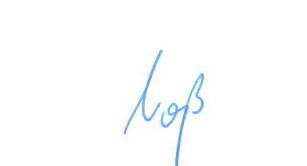 ………………………………………….Petra Voß
SchulleiterinUnt.-StundeCluster 1Duale KlassenCluster 2FG, Fachschule, BV, Fachpraktiker1./2.08:00 – 09:3007:30 – 09:003./4.09:50 – 11:2009:20 – 10:505./6.11:40 – 13:1011:10 – 12:40Mittagspause13:10 – 13:4012:40 – 13:107.8.13:40 – 14:2514:25 – 15:1013:10 – 13:5513:55 – 14:409.10.15:20 – 16:0516:05 – 16:5014:50 – 15:3515:35 – 16:20